Vereinsstammblatt für 2024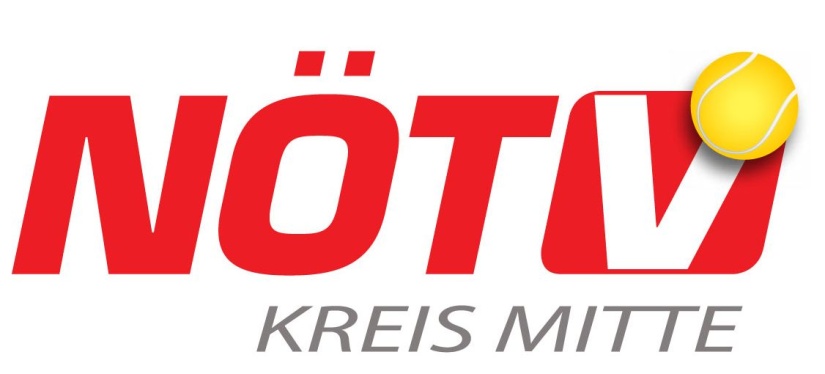 EINZUSENDEN, FALLS EINER DER PUNKTE ZUTRIFFTVerein: _________________________________________(Bitte Vereinsnamen auch im Betreff der E-Mail angeben!)Ansprechpartner: ______________________________	Telefon: ____________________Frist: 15.2.2024An den 							NÖTV Kreis Mitte				Alexander Linsbichler			alexander.linsbichler.0@gmail.com1) Abmeldung Meisterschaft: Abmeldungen von Mannschaften aus der Mannschaftsmeisterschaft (allgemeine Klasse und Senioren), wenn sie nicht in der letzten Liga spielen:2) Nur für Vereine mit mehreren Anlagen (Halle zählt als eigene Anlage): Gewünschte Zuteilung der Mannschaften zu den Anlagen: [Vor allem bei unausgewogenen Wünschen besteht keine Garantie, dass den Wünschen nachgekommen werden kann. Werden keine Wünsche gemeldet, dann können keine Wünsche berücksichtigt werden.] Grundsätzlich wird eine Mannschaft einer Anlage zugeteilt.3) Sonstiges: